Madrid, 22 de septiembre de 2020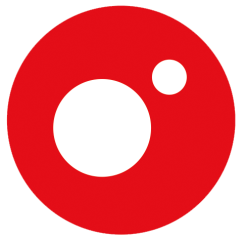 PROGRAMACIÓN DE CUATRO PARA EL MIÉRCOLES 23 DE SEPTIEMBREEsta programación podrá sufrir modificaciones en función de la actualidad.23/09/2020MIÉRCOLESCUATROH.PrevCalf.ProgramaEp./Serie7:00TPEL ZAPPING DE SURFEROS: LO MEJOR57:30TPMEJOR LLAMA A KIKO318:00+7¡TOMA SALAMI!1808:35TPEL BRIBÓN109:30+16ALERTA COBRA: 'EMPIEZA EL ESPECTÁCULO PARA PAUL'35410:20+12ALERTA COBRA: 'EL HIJO PERDIDO'20711:15+12ALERTA COBRA: 'AMOR FRATERNAL'20812:10+12ALERTA COBRA: 'LA PAREJA PODEROSA'35813:10+12MUJERES Y HOMBRES Y VICEVERSA2.96814:10TPEL CONCURSO DEL AÑO36215:15NOTICIAS DEPORTES CUATRO3.54015:35DEPORTES CUATRO3.54015:45EL TIEMPO2.14415:50+12TODO ES MENTIRA43217:00+7TODO ES MENTIRA BIS43217:35+7CUATRO AL DÍA39920:00+16CUATRO AL DÍA A LAS 20H39920:45DEPORTES CUATRO 22.71620:55EL TIEMPO2.10621:05+12FIRST DATES81421:45+12FIRST DATES72622:50+12EN EL PUNTO DE MIRA: 'OKUPAS DE LA PANDEMIA'143Según el Ministerio del Interior, durante los meses de pandemia están aumentando los casos de ocupación de viviendas. En el programa de hoy, María Miñana y Mireia Llinares investigan qué hay detrás de este incremento visitando diversos lugares de España en los que asistirán a desalojos, protestas y patrullas vecinales. Intervendrán en el programa políticos de los principales partidos para explicar sus posturas sobre esta cuestión, okupas que explicarán su manera de proceder y vecinos y propietarios afectados. Los reporteros visitarán una oficina en Barcelona que da asesoramiento legal a los okupas, les ayuda a buscar y a ocupar casas y les enseña a abrir puertas y ventanas y engancharse a los suministros, entre otras cosas.0:35+12EN EL PUNTO DE MIRA: 'PROPIETARIOS CONTRA OKUPAS'351:45+12EN EL PUNTO DE MIRA: 'OKUPAS CHANTAJISTAS'862:30+12EN EL PUNTO DE MIRA: 'OKUPAS DE LUJO'413:15TPPURO CUATRO4:00TPLA TIENDA EN CASA5:15TPPURO CUATRO